                            ҠАРАР                                 № 18                          ПОСТАНОВЛЕНИЕ        «22» март 2024 й.                                                        «22» марта   2024г.   Об утверждении порядка размещения информации о лицах, пропавших без вести, на официальном сайте администрации сельского поселения Среднекарамалинский сельсовет муниципального района Ермекеевский район Республики Башкортостан винформационно-коммуникационной сети «Интернет».В соответствии со ст. 6 Федерального закона от 02.04.2014 №44-ФЗ «Об участии граждан в охране общественного порядка», Федеральным законом 06 октября 2003 года №131-ФЗ «Об общих принципах организации местного самоуправления в Российской Федерации», в целях содействия гражданам, участвующим в поиске лиц, пропавших без вести, постановляю:Утвердить Порядок размещения на официальном сайте администрации сельского поселения Среднекарамалинский сельсовет муниципального района Ермекеевский район Республики Башкортостан общедоступной информации о лицах, пропавших без вести, месте их предполагаемого поиска, контактной информации координаторов мероприятий по поиску (Приложение №1).Управляющему делами администрации сельского поселения Среднекарамалинский сельсовет обеспечивать размещение на официальном сайте администрации сельского поселения Среднекарамалинский сельсовет общедоступной информации о лицах, пропавших без вести.Настоящее постановление обнародовать в здании Администрации сельского поселения Среднекарамалинский сельсовет и разместить на официальном сайте сельского поселения https://skaram-sp.ru/.Контроль за исполнением настоящего постановления оставляю за собой.Глава сельского поселенияСреднекарамалинский сельсовет                                       Р.Б. ГалиуллинПриложение №1 к постановлению администрации сельского поселения Среднекарамалинский сельсоветот 22 .03.2024 № 18ПОРЯДОКразмещения информации о лицах, пропавших без вести, на официальном сайте администрации сельского поселения Настоящий Порядок устанавливает правила размещения на официальном сайте администрации сельского поселения Среднекарамалинский сельсовет в сети Интернет общедоступной информации о лицах, пропавших без вести, месте их предполагаемого поиска, контактную информацию координаторов мероприятий по поиску лиц, пропавших без вести, иную общедоступную информацию, необходимую для эффективного поиска лиц, пропавших без вести (далее – Общедоступная информация).Общедоступная информация о лицах, пропавших без вести - сведения, необходимые для идентификации лица, пропавшего без вести, которые содержат информацию об имени, месте и времени рождения, семейном положении, роде деятельности и предполагаемых обстоятельствах, и времени исчезновения этого лица.Администрация в целях содействия гражданам, участвующим в поиске лиц, пропавших без вести, размещает  в сети «Интернет» на официальном сайте сельского поселения Среднекарамалинский сельсовет по адресу  https://skaram-sp.ru/  общедоступную информацию о лицах, пропавших без вести, месте их предполагаемого поиска, контактную информацию координаторов мероприятий по поиску лиц, пропавших без вести, иную общедоступную информацию, необходимую для эффективного поиска лиц, пропавших без вести.Размещение на официальном сайте общедоступной информации о лицах, пропавших без вести, месте их предполагаемого поиска, контактной информации координаторов мероприятий по поиску лиц, пропавших без вести, обеспечивается специалистом Администрации ответственным за размещение информации на официальном сайте сельского поселения Среднекарамалинский сельсовет.Специалист администрации, ответственный за размещение информации на официальном сайте в 3-дневный срок со дня поступления  информации  о лицах, пропавших без вести, месте их предполагаемого поиска, контактной информации координаторов мероприятий по поиску лиц, пропавших без вести, иную общедоступную информацию, необходимую для эффективного поиска лиц, пропавших без вести размещает её на официальном сайте сельского поселения Среднекарамалинский сельсовет по адресу  https://skaram-sp.ru/Информация не может быть размещена в случаях:6.1. Несоответствия содержания представленной информации требованиям пунктов 2 и 3 настоящего Порядка.6.2. Содержания в представленной информации сведений, пропагандирующих ненависть, дискриминацию по расовым, этническим, половым, религиозным, социальным признакам, оскорбление в прямой или косвенной форме, угроз в адрес конкретных лиц или организаций, нарушение прав несовершеннолетних.7. Общедоступная информация направляется гражданами и общественными организациями в администрацию сельского поселения Среднекарамалинский сельсовет в печатном виде, заверенной подписью гражданина или руководителя общественной организации, и в электронном виде (на электронных носителях, по электронным каналам передачи данных).8. Ответственность за содержание общедоступной информации несут граждане и общественные организации, представившие данную информацию в администрацию сельского поселения Среднекарамалинский сельсовет.        Урта Карамалы ауыл советы   ауыл билəмəhе хакимиәте   муниципаль районының          Йəрмəĸəй районыБашkортостан Республиĸаhы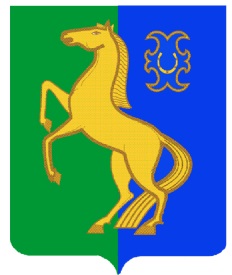    Администрация сельского поселения                                                             Среднекарамалинский сельсовет             муниципального района                   Ермекеевский район             Республики Башкортостан